IDENTITAS RESPONDEN(Identitas responden diperbolehkan untuk tidak diisi lengkap)IDENTITAS LEMBAGA/PERUSAHAANINFORMASI UMUMBerapakah jumlah alumni kami yang bekerja di instansi atau perusahaan anda? ......orangNama alumni kami :	1. 					Program Studi :		2. 					Program Studi :		3.  					Program Studi :Berapakah nilai IPK minimal untuk bekerja di perusahaan anda? ........Berilah tanda checklist (√) pada kotak pilihan jawaban. Berilah jawaban sesuai dengan keadaan yang sebenarnya. Keterangan :TB	= Tidak baikKB	= Kurang baikB	= BaikSB	= Sangat BaikBerkaitan dengan kompetensi lulusan selama bekerja di kantor atau perusahaan saudara, bagaimana penilaian saudara mengenai hal-hal berikut ini :Berkaitan dengan produktivitas kerja dari lulusan yang selama ini bekerja di kantor atau perusahaan saudara, bagaimana penilaian saudara mengenai hal-hal berikut ini :Berkaitan dengan motivasi kerja lulusan selama bekerja di kantor atau perusahaan saudara, bagaimana penilaian saudara mengenai hal-hal berikut ini :Berkaitan dengan sikap lulusan selama bekerja di kantor atau perusahaan saudara, bagaimana penilaian saudara mengenai hal-hal berikut ini :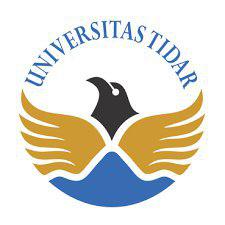 Alamat  :  Jalan Kapten Suparman 39 Magelang 56116Telp. (0293) 364113 Faximail. (0293) 362438Laman :  www.untidar.ac.id Surel  :  ekonomi@untidar.ac.idNama lengkap dan gelar  :Jenis Kelamin:Tempat, tanggal lahir:Jabatan:Alamat asal:Alamat terakhir:Nomor Telp/Hp:Email:Prodi/Strata:Tahun masuk kuliah:Tahun lulus kuliah:Lama Studi:IPK:Nama lembaga:Alamat:  Kabupaten  :  Provinsi      :Alamat terakhir:Nomor Telp/fax:Email:Bidang Usaha:No.PernyataanJawabanJawabanJawabanJawabanNo.PernyataanTBKBBSBJiwa kepemimpinan (leadership)Kemampuan berkomunikasi (communication skills) dengan baik dengan atasan maupun rekan kerjaProaktif (initiative)Kemampuan berkerjasama dalam sebuah tim kerja (teamwork) Kemampuan memecahkan masalah (problem solving) dalam waktu singkat dan salam situasi dibawah tekananKemampuan merencanakan dan mengatur sebuah proyek ( planning and organizing)Kinerja karyawanNo.PernyataanJawabanJawabanJawabanJawabanNo.PernyataanTBKBBSBKeterampilan dalam bekerjaKreativiasInisiatif atau inovasiKemampuan menyelesaikan masalahNo.PernyataanJawabanJawabanJawabanJawabanNo.PernyataanTBKBBSBPengembangan diriKemandirianEtos kerjaNo.PernyataanJawabanJawabanJawabanJawabanNo.PernyataanTBKBBSBEtika dan moralLoyalitas dan komitmenVisionerKedisiplinanKejujuran